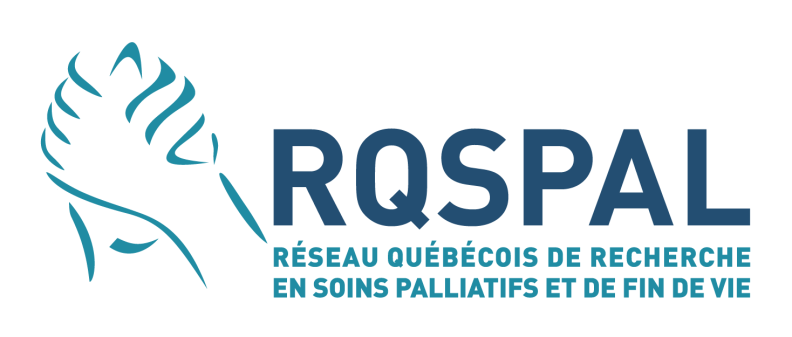 Soutien à l’organisation d’activités scientifiquesFormulaire d’applicationApplicant.e principal.e (membre régulier.ère RQSPAL)Autre.s membre.s RQSPAL impliqué.es (tout type de membre) (Veuillez ajouter d’autres tableaux si plus de deux membres)Autres personnes impliquées au sein du comité organisateur(Veuillez ajouter d’autres tableaux si plus de deux autres personnes)Activité scientifiqueDescription de l’activité scientifique(vous pouvez mettre en annexe tous documents jugés pertinents)Demandes d’aide financièrePour compléter votre dossier, joindre les documents suivants :  Une ébauche de budget incluant une justification (texte explicatif, tableau word ou fichier Excel) comprenant 1000 caractères au maximum Une ébauche de l’horaire/de la programmation (si disponible/applicable)Faites-nous parvenir le formulaire dûment complété et les fichiers joint dans un seul fichier PDF, par courriel à : concours.rqspal@crchudequebec.ulaval.caNom* : Nom* : Prénom* : Prénom* : Courriel* : Courriel* : Courriel* : Courriel* : Affiliation universitaire principale* : Faculté : Faculté : Département : Décrivez brièvement votre rôle au sein du comité organisateur : Décrivez brièvement votre rôle au sein du comité organisateur : Décrivez brièvement votre rôle au sein du comité organisateur : Décrivez brièvement votre rôle au sein du comité organisateur : Nom* : Nom* : Prénom* : Prénom* : Courriel* : Courriel* : Courriel* : Courriel* : Titre (autre que professeur.e ou chercheur.se) : Titre (autre que professeur.e ou chercheur.se) : Titre (autre que professeur.e ou chercheur.se) : Titre (autre que professeur.e ou chercheur.se) : Affiliation universitaire principale* : Faculté : Faculté : Département : Nom* : Nom* : Prénom* : Prénom* : Courriel* : Courriel* : Courriel* : Courriel* : Titre (autre que professeur.e ou chercheur.se) : Titre (autre que professeur.e ou chercheur.se) : Titre (autre que professeur.e ou chercheur.se) : Titre (autre que professeur.e ou chercheur.se) : Affiliation universitaire principale* : Faculté : Faculté : Département : Nom* : Prénom* : Titre* : Titre* : Affiliation * : Affiliation * : Nom* : Prénom* : Titre* : Titre* : Affiliation * : Affiliation * : Titre de l’activité* : Titre de l’activité* : Titre de l’activité* : Site web de l’activité (si applicable)* : Site web de l’activité (si applicable)* : Site web de l’activité (si applicable)* : Date* : Lieu (Ville, Pays) * : Lieu (Ville, Pays) * : Type d’activité* : Journée scientifique Congrès Colloque Symposium Ateliers Autre. Précisez : Envergure de l’activité* : Régionale Provinciale (Québec) Nationale (Canada) InternationaleModalité de l’activité* : Présentiel Virtuel Bi-modalNombre de participant.es attendu.es (approximatif) : Nombre de participant.es attendu.es (approximatif) : Nombre de participant.es attendu.es (approximatif) : Noms des conférencier.ères/ invité.es (si connu) : Noms des conférencier.ères/ invité.es (si connu) : Noms des conférencier.ères/ invité.es (si connu) : Objectifs de l’activité : Objectifs de l’activité : Objectifs de l’activité : Maximum 250 motsQuel est le montant demandé au RQSPAL? $Allez-vous effectuer des demandes d’aide financière à d’autres organisations pour cette activité? Oui      NonSi oui, précisez :Organisation(s) et montant(s) demandé(s) : 